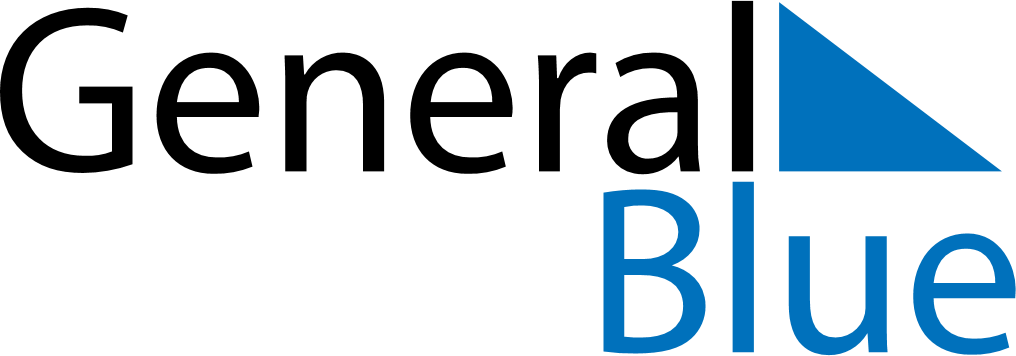 April 2024April 2024April 2024April 2024April 2024April 2024Tsaghkahovit, Aragatsotn, ArmeniaTsaghkahovit, Aragatsotn, ArmeniaTsaghkahovit, Aragatsotn, ArmeniaTsaghkahovit, Aragatsotn, ArmeniaTsaghkahovit, Aragatsotn, ArmeniaTsaghkahovit, Aragatsotn, ArmeniaSunday Monday Tuesday Wednesday Thursday Friday Saturday 1 2 3 4 5 6 Sunrise: 6:46 AM Sunset: 7:27 PM Daylight: 12 hours and 40 minutes. Sunrise: 6:44 AM Sunset: 7:28 PM Daylight: 12 hours and 43 minutes. Sunrise: 6:43 AM Sunset: 7:29 PM Daylight: 12 hours and 46 minutes. Sunrise: 6:41 AM Sunset: 7:30 PM Daylight: 12 hours and 48 minutes. Sunrise: 6:40 AM Sunset: 7:31 PM Daylight: 12 hours and 51 minutes. Sunrise: 6:38 AM Sunset: 7:32 PM Daylight: 12 hours and 54 minutes. 7 8 9 10 11 12 13 Sunrise: 6:36 AM Sunset: 7:33 PM Daylight: 12 hours and 56 minutes. Sunrise: 6:35 AM Sunset: 7:34 PM Daylight: 12 hours and 59 minutes. Sunrise: 6:33 AM Sunset: 7:35 PM Daylight: 13 hours and 2 minutes. Sunrise: 6:32 AM Sunset: 7:36 PM Daylight: 13 hours and 4 minutes. Sunrise: 6:30 AM Sunset: 7:37 PM Daylight: 13 hours and 7 minutes. Sunrise: 6:28 AM Sunset: 7:38 PM Daylight: 13 hours and 9 minutes. Sunrise: 6:27 AM Sunset: 7:39 PM Daylight: 13 hours and 12 minutes. 14 15 16 17 18 19 20 Sunrise: 6:25 AM Sunset: 7:40 PM Daylight: 13 hours and 15 minutes. Sunrise: 6:24 AM Sunset: 7:41 PM Daylight: 13 hours and 17 minutes. Sunrise: 6:22 AM Sunset: 7:43 PM Daylight: 13 hours and 20 minutes. Sunrise: 6:21 AM Sunset: 7:44 PM Daylight: 13 hours and 22 minutes. Sunrise: 6:19 AM Sunset: 7:45 PM Daylight: 13 hours and 25 minutes. Sunrise: 6:18 AM Sunset: 7:46 PM Daylight: 13 hours and 27 minutes. Sunrise: 6:16 AM Sunset: 7:47 PM Daylight: 13 hours and 30 minutes. 21 22 23 24 25 26 27 Sunrise: 6:15 AM Sunset: 7:48 PM Daylight: 13 hours and 32 minutes. Sunrise: 6:13 AM Sunset: 7:49 PM Daylight: 13 hours and 35 minutes. Sunrise: 6:12 AM Sunset: 7:50 PM Daylight: 13 hours and 37 minutes. Sunrise: 6:11 AM Sunset: 7:51 PM Daylight: 13 hours and 40 minutes. Sunrise: 6:09 AM Sunset: 7:52 PM Daylight: 13 hours and 42 minutes. Sunrise: 6:08 AM Sunset: 7:53 PM Daylight: 13 hours and 45 minutes. Sunrise: 6:06 AM Sunset: 7:54 PM Daylight: 13 hours and 47 minutes. 28 29 30 Sunrise: 6:05 AM Sunset: 7:55 PM Daylight: 13 hours and 49 minutes. Sunrise: 6:04 AM Sunset: 7:56 PM Daylight: 13 hours and 52 minutes. Sunrise: 6:03 AM Sunset: 7:57 PM Daylight: 13 hours and 54 minutes. 